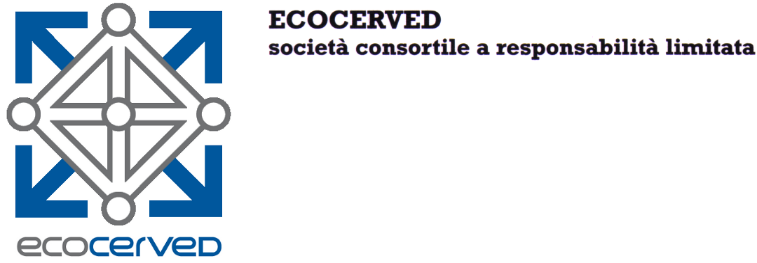 “Servizio di manutenzione e sviluppo SW”ISTANZA DI MANIFESTAZIONE DI INTERESSEIl/La sottoscritt__ ____________________________nato/a a_________________________________________il___/____/___residente nel Comune di ________________________________ Provincia ______________ Via ____________________________________________________________n. _________nella sua qualità di ___________________________________________________________dell’Impresa _________________________________________________con sede legale nelComune di__________________________________________ Provincia_____ Cap._______Via ____________________________________________________________ n. __________Tel. fisso ______________________________ cell. _________________________________Sede operativa (solo se diversa dalla sede legale) nel Comunedi_________________________________________________ Provincia_____ Cap._______Via ____________________________________________________________ n. _________Indirizzo di posta elettronica certificata (PEC) _____________________________________codice fiscale 							partita I.V.A. n. _____________________- manifesta il proprio interesse a partecipare alla procedura per l’affidamento del servizio di“Servizio di manutenzione e sviluppo SW”e a tal fine, ai sensi e per gli effetti dell’art. 76 D.P.R. 445/2000 e s.m.i. consapevole della responsabilità e delle conseguenze civili e penali previste in caso di dichiarazioni mendaci e/o formazione od uso di atti falsi, nonché in caso di esibizione di atti contenenti dati non più corrispondenti a verità;NELLA SUESPOSTA QUALITÀ,DICHIARAche l’impresa che rappresenta è in possesso di tutti i requisiti richiesti all’art. 2 dell’avviso di indagine di mercato “Requisiti minimi richiesti”;di aver preso visione dell’art. 5 dell’avviso di indagine di mercato “Ulteriori informazioni” e di essere consapevole che:la pubblicazione dell’avviso non costituisce autonoma procedura di gara e che non sono previste graduatorie;	la presentazione della candidatura non genera alcun diritto o automatismo di partecipazione ad altre procedure di affidamento sia di tipo negoziale che pubblico.(Luogo) ________________, lì, 				(Data) ______________________Firmato DIGITALMENTE dal legale rappresentanteSOLO IN CASO DI FIRMA NON DIGITALE, allegare:_ copia di un documento di identità, in corso di validità, del sottoscrittore.